számú FÜGGELÉKMŰSZAKI LEÍRÁSA mérési feladat meghatározása:A mérés során a kerekekre jutó terhelést kell mérni, mobil kerékerőmérő eszközzel.A kerékerőt század pontossággal kell mérni.A mérési feltételeket az ajánlatkérő által kijelölt helyen a vállalkozó alakítja ki. A járműtelepeken és a kocsiszínekben nagymértékű átépítésre nincs lehetőség. Mindezen feltételek megismerése érdekében az ajánlattételi időszakban, egy előre egyeztetett időpontban helyszíni bejárást biztosítunk.A mérés az érintett Vontatási Szolgálat felügyelete mellett végezhető. A mérési eredményekről jegyzőkönyvet kell készíteni, amelynek eredeti példányát az ajánlatkérő részére át kell adni. A méréseket Csepel-Ráckeve Vontatási Szolgálat ütemezése szerint, és kocsinként kell elvégezni.Mérlegelési Jegyzőkönyv mintája az 1. számú mellékletben csatolva.A mérendő járművek műszaki adatai:MXA típusú motorkocsiNyomtáv: 1435 mmÜtközők közötti távolság: 17810 mmForgóvázak száma: 2 dbForgócsap távolság: 9800 mmTengelyek száma: 4 dbTengelytáv egy forgóvázon belül: 2000 mmTömeg: 33,5 tTengelyterhelés: 8,75 tPXXVIIIA típusú pótkocsiNyomtáv: 1435 mmÜtközők közötti távolság: 17810 mmForgóvázak száma: 2 dbForgócsap távolság: 9800 mmTengelyek száma: 4 dbTengelytáv egy forgóvázon belül: 2000 mmTömeg: 24,2 tTengelyterhelés: 6,05 tMX típusú motorkocsiNyomtáv: 1435 mmÜtközők közötti távolság: 17810 mmForgóvázak száma: 2 dbForgócsap távolság: 9800 mmTengelyek száma: 4 dbTengelytáv egy forgóvázon belül: 2000 mmTömeg: 35,8 tTengelyterhelés: 8,95 tPXXVIII típusú pótkocsiNyomtáv: 1435 mmÜtközők közötti távolság: 17810 mmForgóvázak száma: 2 dbForgócsap távolság: 9800 mmTengelyek száma: 4 dbTengelytáv egy forgóvázon belül: 2000 mmTömeg: 24,2 tTengelyterhelés: 6,05 tMIXA típusú motorkocsiNyomtáv: 1435 mmÜtközők közötti távolság: 18200 mmForgóvázak száma: 2 dbForgócsap távolság: 9600 mmTengelyek száma: 4 dbTengelytáv egy forgóvázon belül: 2000 mmTömeg: 37,5 tTengelyterhelés: 9,375 tPXXVA típusú pótkocsiNyomtáv: 1435 mmÜtközők közötti távolság: 17810 mmForgóvázak száma: 2 dbForgócsap távolság: 9600 mmTengelyek száma: 4 dbTengelytáv egy forgóvázon belül: 2000 mmTömeg: 26 tTengelyterhelés: 6,5 t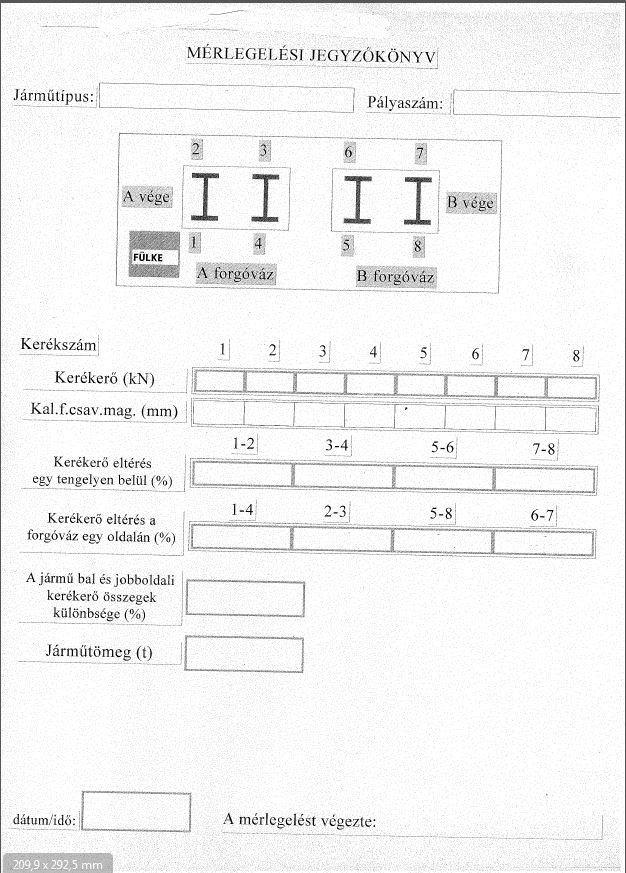 